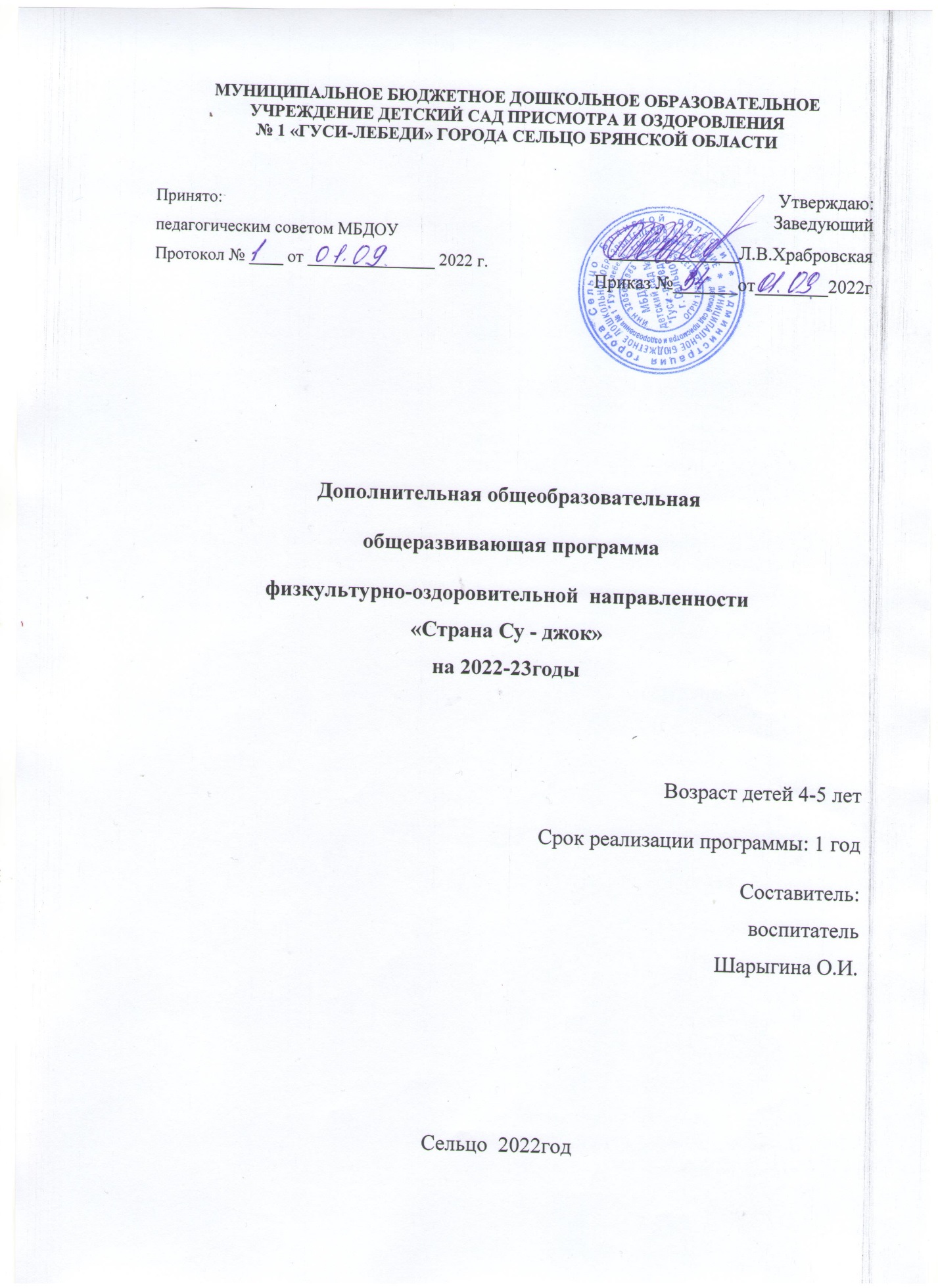 Структура программыI.Комплекс основных характеристик программы1.1.Пояснительная записка          Федеральный государственный образовательный стандарт дошкольного образования определяет целевые ориентиры – социальные и психологические характеристики личности ребёнка на этапе завершения дошкольного образования, среди которых речь занимает одно их центральных мест как самостоятельно формируемая функция, а именно: к завершению дошкольного образования ребенок хорошо понимает устную речь и может выражать свои мысли и желания. Также речь включается в качестве важного компонента, в качестве средства общения, познания, творчества в следующие целевые ориентиры:– активно взаимодействует со сверстниками и взрослыми, участвует в совместных играх; способен договариваться, учитывать интересы и чувства других, сопереживать неудачам и радоваться успехам других, стараться разрешать конфликты;– может фантазировать вслух, играть звуками и словами;– проявляет любознательность, задаёт вопросы, касающиеся близких и далёких предметов и явлений, интересуется причинно-следственными связями (как? почему? зачем?), пытается самостоятельно придумывать объяснения явлениям природы и поступкам людей;– обладает начальными знаниями о себе, о предметном, природном, социальном и культурном мире, в котором он живёт.По сути, ни один из целевых ориентиров дошкольного образования не может быть достигнут без освоения речевой культуры.Актуальность. Для достижения целевых ориентиров необходима систематическая профилактика и коррекция речевых нарушений у детей, поскольку многие из них имеют особенности, которые могут нарушить благоприятный ход онтогенеза речи, что наиболее явно проявляется к пятилетнему возрасту. В последнее время значительно увеличивается количество детей, имеющих нарушения речи, при этом наблюдаются количественные и качественные изменения в их развитии. Нарушения речи все чаще сопряжены с проблемами неврологического, психологического и социального порядка, что значительно утяжеляет речевую симптоматику нарушений.В современной практике дошкольного образования возникает ряд проблем, требующих решения.Во-первых, дети достаточно поздно, обычно в возрасте 4–5 лет, когда уже пройдены основные этапы онтогенеза устной речи, попадают в поле профессиональной деятельности учителя-логопеда.Во-вторых, к данному возрасту ребенок уже приобретает ряд вторичных и третичных нарушений развития, значительно снижающих уровень его обучаемости.В-третьих, коррекция нарушений речи у дошкольников остается недостаточно эффективной, если речевое нарушение не является предметом комплексного воздействия всех специалистов ДОУ.С учетом этой приоритетной цели разработана данная рабочая программа кружковой деятельности.В последнее время наблюдается рост числа детей, имеющих нарушения общей, мелкой моторики и речевого развития. Поэтому так важно заботиться о формировании речи детей, о ее чистоте и правильности, предупреждая и исправляя различные нарушения, которыми считаются любые отклонения от общепринятых норм языка. На сегодняшний день имеется обширный практический материал, применение которого способствует эффективному речевому развитию ребенка. Весь практический материал можно условно разделить на две группы: во-первых, помогающий непосредственному речевому развитию ребенка и, во-вторых, опосредованный, к которому относятся нетрадиционные логопедические технологии.Новизна. Одно из направлений педагогической деятельности - коррекционная и развивающая работа по укреплению мышц и совершенствованию движений кистей рук у детей с использованием Су-Джок терапии. О необходимости целенаправленной работы в этой сфере написано немало статей, книг, проведено много исследований, с разных сторон, освещающих проблему функциональных возможностей кистей рук детей, связь между степенью сформированности тонких движений пальцев рук и уровнем речевого и интеллектуального развития.В настоящее время нетрадиционные формы и средства работы с детьми привлекают всё большее внимание. Су-Джок терапия – одна из них. Основанная на традиционной акупунктуре и восточной медицине, она считается одной из лучших систем самооздоровления. Для лечебного воздействия здесь используется только те точки, которые находятся на кистях рук и стопах. (“Су” по-корейски — кисть, “джок” — стопа.)Великий немецкий философ И. Кант писал, что рука является вышедшим наружу головным мозгом. На кистях рук имеются точки и зоны, которые взаимосвязаны с внутренними органами и различными зонами коры головного мозга. Области коры головного мозга, отвечающие за движения органов речи и управляющие движениями пальцев рук, расположены в непосредственной близости друг от друга. Идущие в кору головного мозга нервные импульсы от пальцев рук “тревожат” расположенные по соседству речевые зоны, стимулируя их активную деятельность. В следствии чего была выдвинута гипотеза, что если систематически использовать приемы су-джок терапии, то коррекционно-развивающий процесс будет протекать более эффективно, и, возможно, сократятся сроки коррекционной работы.Чтобы будущий первоклассник умело обращался с ручкой, карандашом, фломастером, кистью, нужно развивать движения его пальцев, стремясь к тому, чтобы они были свободными, уверенными, согласованными. С ребенком следует выполнять упражнения, направленные на укрепления подвижности пальцев, развитие силы, координации движений. Все это – основные составляющие овладением письмом.Принципы работы кружка:Научность (использование научно обоснованных и апробированных программ, технологий и методик).Доступность (использование здоровьесберегающих технологий в соответствии с возрастными особенностями детей).Активность (участие воспитателей группы и родителей).Систематичность и последовательность (реализация мероприятий постоянно, а не от случая к случаю).Оптимальность, сбалансированность, строгая дозированность нагрузки.Комплексность и интегративность (решение коррекционных задач в рамках целостного педагогического процесса).Результативность (реализация прав детей на получение необходимой помощи и поддержки, получения положительного результата независимо от возраста и уровня развития детей).Методические рекомендации по организации занятийПрограмма рассчитана на детей в возрасте 4 - 5 лет. Срок реализации программы – 1 год.  Кружок “Страна Су- Джок»” проводится для детей средней группы.Структура и формирование дополнительного образования в рамках кружка:продолжительность занятий - 20минут;периодичность занятий - работа ведется во второй половине дня:1 занятие в неделю.  Итого 36 занятий в год. Формы организации обучения:Специально организованное занятие.Совместная работа воспитателей с детьми вне занятия.Совместная деятельность родителей с детьми в условиях семьи.1.2. Цель и задачи программыЦелью программы является гармоничное физическое развитие и общее укрепление организма, улучшение психоэмоционального состояния. В соответствии с указанной целью использование элементов Су-Джок терапии предусматривает решение следующих задач:Оздоровительные: укрепление здоровья, всестороннее физическое развитие, закаливание организма, обеспечение здорового долголетия личности.Образовательные: формирование двигательных навыков и умений, развитие физических качеств (ловкость, гибкость, мелкая моторика), овладение специальными знаниями, при тактильной стимуляции – развитие чувства ритма, привитие организаторских способностей.Воспитательные: содействие умственному, нравственному и эстетическому воспитанию.1.3. Планируемые результаты     Результатами освоения программы являются целевые ориентиры, которые представляют собой возрастные характеристики возможных физических достижений ребенка.      К планируемым результатам освоения программы можно отнести:- снижение заболеваемости; - использование полученных знаний и сформированных умений в определенной ситуации; - повышение уровня знаний о своем здоровье; - сформированности навыков по самому оздоровлению; - улучшение психоэмоционального состояния.Итоги освоения программы:- У ребенка устойчиво сформированы ценности здоровья, он мотивирован к сбережению своего здоровья и здоровья окружающих людей.- Знает свои возможности и верит в собственные силы, имеет представление о себе, своей ценности, как субъекта здоровья и здоровой жизни.- Имеет устойчивые представления о том, что такое здоровье, и знает о возможных методиках его поддержания.-Имеет стремление разрешать проблемные игровые ситуации, связанные с охраной здоровья.-Умеет предупреждать опасные для здоровья ситуации и имеет навыки самостоятельного осуществления профилактики и элементарной самопомощи в случае недомогания.     Освоение Рабочей программы по оздоровлению детей дошкольного возраста сопровождается проведением начальной и итоговой диагностики способностей воспитанников.II.Содержание программы2.1. Учебный план. 2.2. Календарный учебный график.III. Комплекс организационно – педагогических условий3.1.Условия реализации программыКадровое обеспечение•	Реализовывать программу может педагог, имеющий среднее высшее педагогическое образование, обладающий достаточными знаниями и опытом практической деятельности в области физкультурно – оздоровительной направленности детей дошкольного возраста.Материально-техническое обеспечение•	хорошо освещенный кабинет, соответствующий санитарно-эпидемиологическим правилам и нормативам СП2.4. 3648-20;•	оборудование - столы, стулья, доска ученическая; мультимедийная установка (проектор, экран), магнитофон, ноутбук•	Су - Джок шарики – массажёры•	Картотека физкультминуток с использованием шариков Су-Джок;Методическое обеспечение•	схемы поэтапного движения, методические пособия, художественная и вспомогательная литература, иллюстрации, разработка бесед.3.2.Формы аттестацииВ процессе реализации программы используются различные формы занятий: традиционные, комбинированные и практические занятия.Мониторинг на начало учебного года - определение уровня развития детей перед началом образовательного процесса.Итоговый мониторинг - оценка уровня достижений, обучающихся по завершении освоения дополнительной общеобразовательной программы.   Система мониторинга достижения детьми планируемых результатовПАЛЬЧИКОВЫЕ ИГРЫдифференцированность движений рук и пальцев рук, координированность и синхронность движений рук, концентрация внимания на одном виде деятельностинасколько точно выполняется действиеспособность к переключению с одного движения на другое, трудности нахождения позточность движений пальцев рук, дифференцированность пальцев рук, координация движений пальцев рукспособность синхронно выполнять движения обеими рукамиОценка в баллах:0 баллов: задание не принимает, действует неадекватно;1 балл: испытывает трудности в нахождении поз;2 балла: отмечается дифференцированность движений пальцев рук, достаточная координация при отсутствии синхронности движений обеих рук;3 балла: способен синхронно и точно выполнять движения обеими руками.РАЗВИТИЕ РЕЧИрассказывает потешки, небольшие стихотворения, тексты нескольких пальчиковых игрзнает названия пальцев рук, ориентируется в их местоположенииориентируется в понятиях «вправо», «влево», «вверх», «вниз» и т.д.Оценка в баллах:0 баллов: не может рассказать не одной пальчиковой игры, не ориентируется в названиях пальцев рук;1 балл: играет в пальчиковую игру с помощью взрослого, повторяет только движения соответствующие тексту, испытывает трудности в ориентировании в пространстве;2 балла: для проведения пальчиковой игры или инсценировки требуется незначительная помощь педагога, допускает ошибки в ориентации в пространстве;3 балла: ребенок может провести несколько пальчиковых игр самостоятельно, сопровождая слова движениями, редко ошибается в ориентировке пространства и названии пальцев рук.ОЦЕНОЧНЫЙ КЛЮЧ ДЛЯ ФИКСАЦИИ УРОВНЯ РАЗВИТИЯ МЕЛКОЙ МОТОРИКИ РУК ДЕТЕЙ МЛАДШЕГО ДОШКОЛЬНОГО ВОЗРАСТА3.3. Методические материалы	Во время обучения детей используются следующие методы и приёмы:- словесные (стишки, потешки, сказки); – игровые (игра, игровые упражнения); – наглядные (предметные картинки, схемы, иллюстрации); – практические (массаж кистей и пальцев).3.4. Список литературы1.Богуш Д.А. Корейский метод Су-Джок. – М.: Ника – Центр, 2008.2.Воробьева Т.А., Крупенчук О.И. Мяч и речь. – СПб.: Дельта, 2001.3.Лопухина И. С. Логопедия, 550 занимательных упражнений для развития речи: пособие для логопедов и родителей. – М.: Аквариум, 1995.4.Новикова О.А. Ум на кончиках пальцев: веселые пальчиковые игры. – М. АСТ, 2007.5. Пак Чжэ Ву. Вопросы терапии и практики Су-Джок терапии: Серии книг по Су-Джок терапии. Су-Джок Академия, 2009.6.Цвынтарный В. В. Играем пальчиками и развиваем речь. – СПб. Издательство «Лань», 2002.IКомплекс основных характеристик программыКомплекс основных характеристик программы1.1Пояснительная записка3 1.2Цель и задачи программы71.3Планируемые результаты8   IIСодержание программыСодержание программы2.1Учебный план92.2 Календарный учебный график9IIIКомплекс организационно-педагогических условийКомплекс организационно-педагогических условий3.1Условия реализации программы163.2Формы аттестации173.3Методические материалы193.4Список литературы19Название кружкаКол-во занятий в месяцКол-во занятий в годДлительность занятий, мин.Кол-во воспитанников«Страна Су-Джок»4 занятия 3620 минут15№Тема занятияСодержание занятиясентябрь1«Давайте познакомимся. Встреча с мамой Ежихой и ежатами».Знакомство с колючим шариком при рассказывании сказки по мнемотаблице, в которой говорится о том, как ежата раскрасили себя красками и стали – разноцветными ёжиками. Дети держат их в руках, рассматривают, проговаривают форму, величину, цвет, чем покрыто тело ёжиков.сентябрь2«Мальчик-пальчик»Комплекс упражнений с кольцомсентябрь3«Ножки на колючей дорожке»Самомассаж стоп шариком сентябрь4«Волки и зайцы»Комплекс упражнений с шарикомоктябрь5«Вышли пальцы на прогулку…»Занятие-путешествие с использованием пальчиковой гимнастикиоктябрь6“Дружно с шариком играем и из рук не выпускаем”Разучивание основных видов движений: прямолинейные движения колючего шарика, круговые движения по ладони, спиралевидные, зигзагообразные движения, слабое покалывание всех подушечек пальцев.октябрь7«Волшебные кольца» «Мы колечки надеваем, Пальцы наши укрепляем».Массаж эластичным кольцом.октябрь8«Про ёжика»Закрепление основных видов движенийноябрь9«Грибы»Уточнение, расширение и активизация словаря по теме « Грибы». Воздействовать на биологически активные точки кистей рук с помощью Су–Джок массажера, при этом стимулируя речевые зоны коры головного мозга.ноябрь10«Волшебные шарики»Воздействовать на биологически активные точки кистей рук с помощью Су–Джок массажера, при этом стимулируя речевые зоны коры головного мозга.ноябрь11«Фрукты»Развивать речь по теме «Фрукты», обогащать словарь прилагательными. Воздействовать на биологически активные точки кистей рук с помощью Су–Джок массажера, при этом стимулируя речевые зоны коры головного мозга.ноябрь12«Поздняя осень».Познакомить с сезонными явлениями поздней осени, расширять представления о творчестве композиторов. Воздействовать на биологически активные точки кистей рук с помощью Су–Джок массажера, при этом стимулируя речевые зоны коры головного мозга.13«Мой послушный язычок все, что нужно сказать смог»Проговаривание стихов, в сочетании с массажными движениями шариками или кольцамидекабрь14«Наши пальчики».Воздействовать на биологически активные точки кистей рук с помощью Су–Джок массажера, при этом стимулируя речевые зоны коры головного мозга.декабрь15«Зимние забавы».Активизация и актуализация по теме «Зимние забавы»; учить составлять простые предложения по сюжетным картинкам; продолжать совершенствовать грамматический строй речи: учить согласовывать прилагательные с именами существительными в роде и числе. Массаж эластичным кольцом.декабрь16«Зимние забавы». (Продолжение)Активизация и актуализация по теме «Зимние забавы»; воздействовать на биологически активные точки кистей рук с помощью Су–Джок массажёра, при этом стимулируя речевые зоны коры головного мозга.декабрь17«Новогодний праздник».Закрепление представлений о новогоднем празднике. Уточнение, расширение и активизация словаря по теме «Новогодний праздник». Разучивание основных видов движений: прямолинейные движения колючего шарика, круговые движения по ладони, спиралевидные, зигзагообразные движения, слабое покалывание всех подушечек пальцев.ЯНВАРь18«Лево- право различаю, каждый свой я пальчик знаю»Совершенствование навыков пространственной ориентации, ориентировка в схеме тела, развитие памяти, вниманияЯНВАРь19«Снежок»Занятие с использованием массажных колецЯНВАРь20«Дружно с шариком играем, по дорожке катаем»Игры с шариком Су Джок, направленные на развитие мелкой моторики (прокатывание шарика по дорожкам различной конфигурации)февраль21«Профессии».Активизация словаря по теме «профессии», «инструменты»; обогащение словаря за счет глаголов и существительных; развитие связной речи; развитие общей и мелкой моторики, координации движений. Воздействовать на биологически активные точки кистей рук с помощью Су–Джок массажера, при этом стимулируя речевые зоны коры головного мозга.февраль22«Транспорт».Активизация словаря по теме «транспорт»; обогащение словаря за счёт словообразования; развитие связной речи; развитие общей и мелкой моторики, координации движений.февраль23«Ушки на макушке».Развитие фонематического слуха. Выкладывание звуковой схемы слова при помощи разноцветных шариков Су Джок. «Раз, раз, раз, слово выложим сейчас»февраль24«Ушки на макушке».Работа над словарем. Развитие фонематического слуха. Выкладывание звуковой схемы слова при помощи разноцветных шариков Су Джок. «Шарик мы ладошкой «стук», если слышим нужный звук»м а р т25«Ушки на макушке».Развитие фонематического слуха. Выкладывание звуковой схемы слова при помощи разноцветных шариков Су Джок. «По слогам слово называй и на каждый слог шарик доставай»м а р т26«Веселая грамматика».Работа над словарем. Воздействовать на биологически активные точки кистей рук с помощью Су–Джок массажера, при этом стимулируя речевые зоны коры головного мозга.м а р т27«Чудо, которое поможет победить холод».Обучение составлению рассказа по опорным картинкам, обеспечение целостного восприятия картины. Воздействовать на биологически активные точки кистей рук с помощью Су–Джок массажера, при этом стимулируя речевые зоны коры головного мозга.м а р т28«Ушки на макушке»Связь звука с буквой (Буквы знаю и пишу). Воздействовать на биологически активные точки кистей рук с помощью Су–Джок массажера, при этом стимулируя речевые зоны коры головного мозга.а п р е л ь29«Перелётные птицы»Развитие словаря: активизировать название перелетных птиц. Обобщить понятие «перелетные птицы», учить понимать детей образный смысл загадок, формировать грамматический строй речи. Воздействовать на биологически активные точки кистей рук с помощью Су–Джок массажера, при этом стимулируя речевые зоны коры головного мозга.а п р е л ь30«Насекомые».Продолжать учить связности, развёрнутости, непрерывности высказывания; закреплять навык самоконтроля за произношением в самостоятельной речи; закреплять употребление существительных в родительном падеже; активизировать словарь по теме «Насекомые». Воздействовать на биологически активные точки кистей рук с помощью Су–Джок массажера, при этом стимулируя речевые зоны коры головного мозга.а п р е л ь31«Подводный мир».Расширять и углублять знания детей о море и его обитателях. Совершенствовать словарный запас, грамматический строй речи, звукопроизношение, выразительность речи. Воздействовать на биологически активные точки кистей рук с помощью Су–Джок массажера, при этом стимулируя речевые зоны коры головного мозга.а п р е л ь32«Поехали!»Комплекс упражнений с шарикоммай33«Веселый счет»Комплекс упражнений с кольцоммай34«Мишкины запасы»Комплекс упражнений с шарикоммай35«Мячик»Занятие – закрепление элементов массажа ладошек с «шариком» Су-Джокмай36Открытое итоговое занятие для родителей «Волшебные шарики».Показать, что умеем, чему научились.УровеньКоличество баллов(В) Высокий6 баллов(С) Средний4-5 баллов(Н) Низкийдо 3 баллов